2015年李維榕家族治療訓練班訓練班課程包括：（一）李維榕家庭會談示範工作坊：5.2-3（六-日）、10.3-4（六-日）（二）李維榕小班訓練：5.1（五）、5.4-5（一-二）及10.1-2（四-五）、10.5（一）進行方式：由學員提案給李老師督導，並由資深家庭治療師跟進，協助學員持續發展家庭治療知能。（三）10次小組團體督導，每組8-10人（1組不足6人，恕不另開），每次3小時，由資深治療師帶領。（原則上，每月一次，日期訂在週六下午或週日早上）李維榕博士╱香港家庭治療學院總監現為美國婚姻與家族治療學會認證的督導，也是香港大學家庭研究院的創辦總監及副教授、紐約米紐慶家庭治療中心的家庭治療教授。李老師的主要研究是聚焦於亞洲華人家庭的迷思和神話，同時也發展出一個有文化特色的家族治療架構。這套治療架構，不僅適用於華人家庭，也適用於世界其他文化下的家庭。李老師的研究和臨床經驗，啟發了許多亞洲的家庭治療師，尤其是在中國大陸和台灣的臨床工作者。她在家族治療工作裡，提出了獨特的看法，尤其是兒童對父母親衝突的回應。2010年，她在《Family Process》發表的〈找到兒童對於父母親衝突的反應，並加以運用〉，被國際家族治療界認為是劃時代的觀點。因此，2014年美國家族治療學會（AFTA）將頒發特殊貢獻獎（Distinguished Contribution to Family Therapy & Practice Award）給予李老師，這是亞洲第一人獲頒此獎項。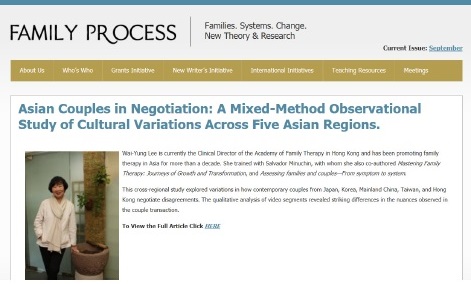 李老師除了發表許多亞洲家族治療的臨床工作著作外，也跟家族治療大師米紐慶共同寫了三本書，包括《學習家族治療：家族治療師的成長與轉化之旅》（被翻譯成八國語言）、《家庭與伴侶評估：四步模式》等。這幾年來，李老師在亞洲家庭工作的點滴，都刊載在香港及臺灣出版的《家庭舞蹈系列》，在中國出版的《為家庭療傷》則被中國的《心理月刊》評選為2010年度最受推薦的一本書籍。目前最新的研究〈亞洲伴侶的溝通：五個亞洲地區的伴侶文化變異綜合分析〉也已刊登在《Family Process》2013年9月號。上課日期：工作坊｜2015.5.2-3（六-日）、10.3-4（六-日）9:30-17:00，共24小時小班訓練｜2015.5.1（五）、5.4-5（一-二）及10.1-2（四-五）、10.5（一），共36小時小組團督｜原則上，每月一次，日期訂在週六下午或週日早上，共10次，每次3小時，共30小時地點：工作坊｜趨勢講堂（台北市大安區敦化南路二段198號15F）小班訓練、小組團督｜本會501教室資格：1）與伴侶及家庭工作者優先；2）完成「系統取向治療訓練」講座基本課程，或具有同等系統取向治療訓練背景者優先；3）已報名2015年「系統取向治療訓練」講座者優先。 人數：限25位（未滿18人不予開課，本會保有增減參加人數之權利）報名截止：2015.4.1（三）學費：48,000元洽詢及報名：Tel: 02-23923528｜Fax: 02-23925908｜E-mail: service@tip.org.tw主辦：華人心理治療研究發展基金會注意事項：本課程之工作坊徵求2-3組之示範家庭，欲提示範家庭之學員請先與我們聯繫。提示範家庭者可獲得本會1,000元之折價券，適用於抵扣課程學費。本課程全程錄音錄影，但鏡頭僅以講師及白板為主，故不再主動告知學員。若需學員畫面，將於課前事先徵求同意。禁止學員私自錄音錄影。優惠辦法：A）主辦單位之會員或學生，享9折優惠；B）三人以上團體報名，享95折優惠。（請擇一使用）但上課當日才繳費者，恕無法享受任何優惠價，敬請見諒。華心會員資格：凡在一年內參與華心主辦課程累積一萬元學費的學員，即可成為華心會員資格一年。在會員資格有效期內，再度累積學費八千元以上，可再延續一年。如欲取消報名，開課日14天前告知，可辦理退費九成；開課日前7-13日告知，可退費八成；開課日前1-7日告知，可退費五成；當天未到或中途退出恕不退費，亦不得要求轉換課程，敬請準時出席。收據於課程當天開立，請妥善保管，若遺失，恕無法補開及退費。課程結束後，本會將授予研習證書，請妥善保管，若遺失，恕不補發。上課日期如遇颱風等天災，因本課程係由外籍講師主講，如講師無法更改行程，課程將照常舉行。敬請見諒。本會保留課程開辦與否之權利，並最遲於上課前3日以E-Mail及手機簡訊寄發「課前通知函」，敬請注意。本課程可代為申請台灣精神醫學會、臨床心理師、諮商心理師、及社工師之繼續教育學分，但請需要者務必在開課前35日完成報名繳費手續。【2015年李維榕家族治療訓練班】報名表報名日期：      年      月      日（歡迎自行影印）請先報名，後繳費。劃撥帳號：19646343，戶名：財團法人華人心理治療研究發展基金會劃撥付款後，請將劃撥收據傳真至02-23925908。我們將以簡訊回覆，敬請注意。傳真後，若三天內尚未接獲我們的確認簡訊，請來電查詢。謝謝。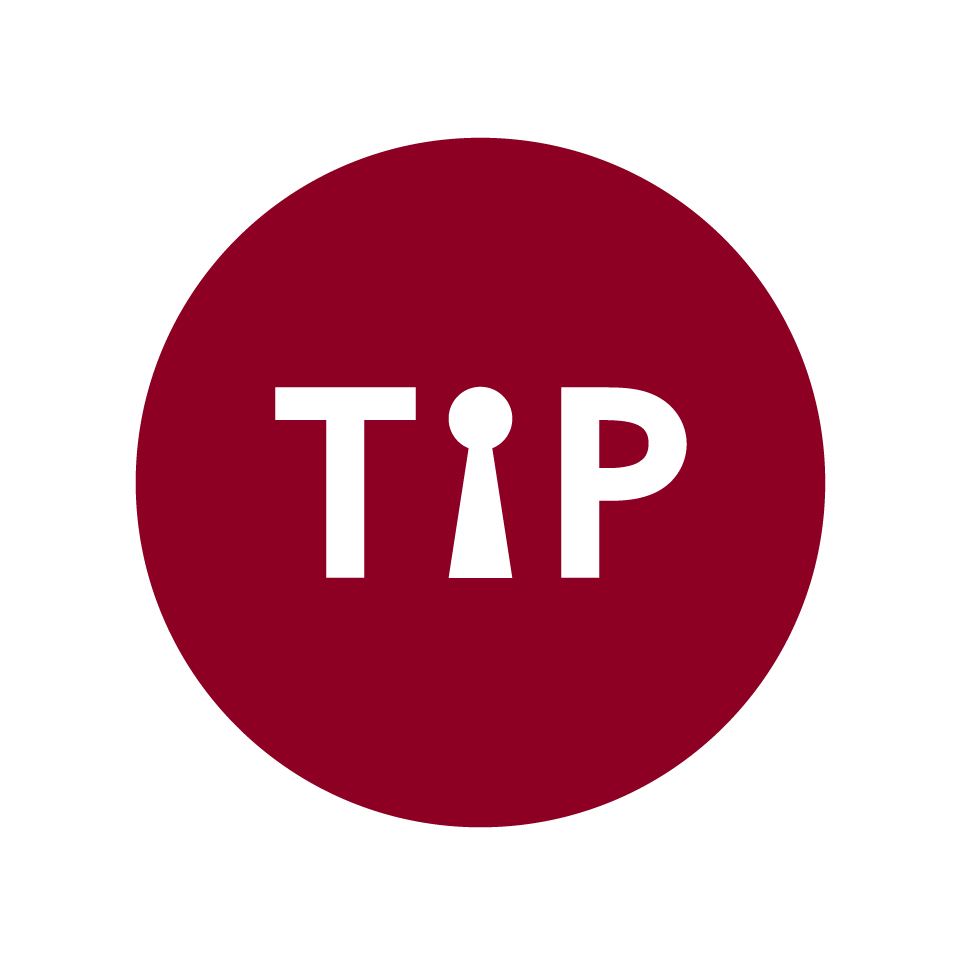 洽詢單位：      財團法人華人心理治療研究發展基金會電話：（02）23923528  傳真：（02）23925908  E-mail：service@tip.org.tw姓   名性  別□男    □女聯絡方式電話（日）：                   傳真：電話（夜）：                   *手機：*E-Mail：*因聯繫與通知需要，請務必填寫正確及清楚的E-Mail帳號及手機號碼。電話（日）：                   傳真：電話（夜）：                   *手機：*E-Mail：*因聯繫與通知需要，請務必填寫正確及清楚的E-Mail帳號及手機號碼。電話（日）：                   傳真：電話（夜）：                   *手機：*E-Mail：*因聯繫與通知需要，請務必填寫正確及清楚的E-Mail帳號及手機號碼。通訊地址□□□□□□□□□服務單位職  稱接受家族治療訓練之簡介與家庭工作之資歷發票抬頭□ 開立個人      □ 開立機構名稱：統一編號：□ 開立個人      □ 開立機構名稱：統一編號：□ 開立個人      □ 開立機構名稱：統一編號：費   用□非會員48,000元□團體報名45,600元□會員或學生43,200元□非會員48,000元□團體報名45,600元□會員或學生43,200元□非會員48,000元□團體報名45,600元□會員或學生43,200元信用卡繳費請簽名後傳真至02-23925908，劃撥者免填卡別：□VISA  □MasterCard  □JCB  □聯合信用卡支付款項：總共 ___________________元發卡銀行：____________________________有效期限：________月/西元__________年止卡號：_______________________________持卡人簽名：__________________________（同信用卡上簽名）卡別：□VISA  □MasterCard  □JCB  □聯合信用卡支付款項：總共 ___________________元發卡銀行：____________________________有效期限：________月/西元__________年止卡號：_______________________________持卡人簽名：__________________________（同信用卡上簽名）卡別：□VISA  □MasterCard  □JCB  □聯合信用卡支付款項：總共 ___________________元發卡銀行：____________________________有效期限：________月/西元__________年止卡號：_______________________________持卡人簽名：__________________________（同信用卡上簽名）備註◎本人同意華人心理治療基金會以電腦資料庫處理本人資料，並接受相關課程訊息。如不願意收到資料，會致電或E-mail告知。◎您可向本會請求更正、補充個人資訊，或刪除個人資料。請以電話或電子郵件與聯繫，謝謝。E-mail: service@tip.org.tw；電話：（02）2392-3528 轉66。◎本人同意華人心理治療基金會以電腦資料庫處理本人資料，並接受相關課程訊息。如不願意收到資料，會致電或E-mail告知。◎您可向本會請求更正、補充個人資訊，或刪除個人資料。請以電話或電子郵件與聯繫，謝謝。E-mail: service@tip.org.tw；電話：（02）2392-3528 轉66。◎本人同意華人心理治療基金會以電腦資料庫處理本人資料，並接受相關課程訊息。如不願意收到資料，會致電或E-mail告知。◎您可向本會請求更正、補充個人資訊，或刪除個人資料。請以電話或電子郵件與聯繫，謝謝。E-mail: service@tip.org.tw；電話：（02）2392-3528 轉66。